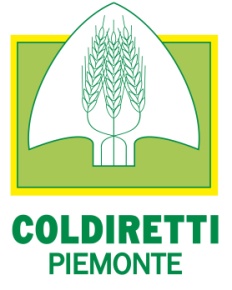 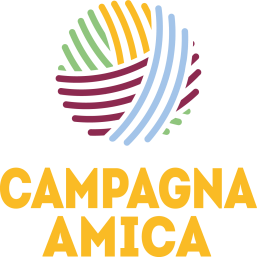 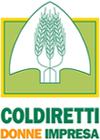 Scheda di adesione                          EDUCAZIONE ALLA SOSTENIBILITA' Classe/i partecipante/i  ___________________________________________________________________________Scuola (nome per esteso) __________________________________________________________________________Istituto (nome per esteso)_________________________________________________________________________Via________________________________Città _________________________________   Prov._________________Tel. Istituto _____________________________E-mail __________________________________________________Sito Internet  ____________________________________________________________________________________Dirigente Scolastico  ______________________________________________________________________________E-mail Dirigente Scolastico_________________________________________________________________________Docente/i coordinatore/i referente/i del progetto:Prof. ______________________________________Insegnante di _________________________________________tel. __________________________________email_____________________________________________________Inserire il titolo del modulo richiesto (totale di 11 ore)_______________________________________________________________________________________________
Segnalare la tipologia di intervento scelta:  in presenza in classe (gratuito) n°ore ____  a distanza (online gratuito)  n°ore ____  visita didattica presso un mercato contadino (gratuito)  visita didattica presso una fattoria didatticaEvidenzia altre preferenze  periodo________________________  giorni_________________________  orari _________________________Interesse a ricevere materiale di supporto didattico digitale o cartaceo    SI     NoSe sì, indicare indirizzo postale della scuola ed e-mail a cui far pervenire i materiali:______________________________________________________________________________________________________________________________________________________________________________________________Firma Dirigente Scolastico  			Data_______________________________       	_______________________________              	     timbro scuola